МИНИТЕРСТВО ОБРАЗОВАНИЯ И НАУКИ МУРМАНСКОЙ ОБЛАСТИ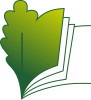 РЕГИОНАЛЬНЫЙ ЭТАП 
ВСЕРОССИЙСКОГО КОНКУРСА«Учитель здоровья 
Мурманской области – 2017»11–13 октября 2017 годаПРОГРАММАг. Мурманск 11 октябряГАУДПО МО «Институт развития образования» (г. Мурманск, ул. Инженерная, д. 2а)ПЕРВЫЙ ТУР КОНКУРСАТворческая презентация педагогического опыта 
«Я – учитель здоровья»12 октябряМБОУ г. Мурманска «Средняя общеобразовательная школа № 56» (г. Мурманск, ул. Седова, д.8)ПЕРВЫЙ ТУР КОНКУРСА«Учебное занятие с самоанализом»13 октябряМБОУ г. Мурманска «Средняя общеобразовательная школа № 56» (г. Мурманск, ул. Седова, д.8)ВТОРОЙ ТУР КОНКУРСАТворческая импровизация на тему «Культура здоровья» 11.30 – 12.00Регистрация участников и членов жюри конкурса 12.00–12.30Установочный семинар для участников конкурса(4 этаж, ауд.422) 12.30–12.50Совещание членов жюри конкурса(2 этаж, ауд.209)13.00–13.30Открытие регионального этапа Всероссийского конкурса
«Учитель здоровья Мурманской области – 2017»ГАУ ДПО МО «Институт развития образования», ауд.42213.30Жеребьёвка участников конкурса(4 этаж, ауд.422)13.35–14.50Творческая презентация педагогического опыта «Я - учитель здоровья» (4 этаж, ауд.422)15.00Отъезд участников конкурса в МБОУ г. Мурманска «Средняя общеобразовательная школа № 56» (г. Мурманск, ул. Седова, д.8) для ознакомления с техническим обеспечением и оборудованием для проведения учебного занятия 15.00Работа жюри конкурса (4 этаж, ауд.422)9.00 – 9.30Иванова Инга Рудольфовна, учитель физической культуры и основ безопасности жизнедеятельности МБОУ «Общеобразовательная школа № 14», г. Мончегорск  (большой  спорт. зал.,4 «а» класс)9.45 – 10.15Мещерякова Ирина Геннадьевна, учитель начальных классов, МБОУ гимназия № 1 
ЗАТО г. Североморск(3 этаж, ауд. 51, 4»а» класс10.35 – 11.05Хайрулина Анастасия Владиславовна, учитель информатики и ИКТ, МАОУ «Средняя общеобразовательная школа № 10» ,г. Кандалакша(2 этаж, ауд.33 , 5»а» класс)11.25 –  11.55Санжапова Анна Игоревна, учитель физической культуры,  МБОУ г. Мурманска «Средняя общеобразовательная школа № 11» (большой спорт. зал,  2 «а» класс)12.10 –  12.40Котяшова Анна Сергеевна, преподаватель ГАПОУ МО «Северный колледж физической культуры и спорта» (3 этаж, ауд.51, 9»а» класс)13.00 – 13.30Обед13.40–15.00  Работа жюри конкурса (ГАУ ДПО МО «Институт развития образования», ауд.306)ПЕРВЫЙ ТУР КОНКУРСА«Учебное занятие с самоанализом»МБОУ г. Мурманска «Юная гвардия» (г. Мурманск, пер. Казарменный, д.2)ПЕРВЫЙ ТУР КОНКУРСА«Учебное занятие с самоанализом»МБОУ г. Мурманска «Юная гвардия» (г. Мурманск, пер. Казарменный, д.2)16.30 – 17.00Андрианов Денис Евгеньевич, педагог дополнительного образования, муниципальная автономная организация дополнительного образования «Центр детского творчества «Хибины», 
г. Кировск(2 этаж)17.15Объявление лауреатов конкурса(2 этаж)10.30–11.00   Подготовка участников конкурса к конкурсному испытанию(1 этаж, актовый зал)11.00 -11.05Жеребьёвка лауреатов конкурса(1 этаж, актовый зал)11.05 -11.50Творческая импровизация на тему «Культура здоровья»(1 этаж, актовый зал)12.00 -12.30Работа жюри конкурса(1 этаж, актовый зал)12.30 –13.00Церемония награждения участников  Всероссийского конкурса «Учитель здоровья Мурманской области – 2017»(1 этаж, актовый зал).13.00Отъезд участников конкурса